Publicado en Málaga el 11/12/2019 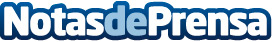 MINISO, el fenómeno del diseño japonés, abre su flagship malagueño en Muelle UnoDiseño japonés de alto nivel, gran calidad y precios ajustados caracterizan los 3.000 productos expuestos en los cerca de 400 m2 de tienda en el Centro Comercial Muelle Uno. Con más de 3.600 tiendas abiertas en todo el mundo en sólo 6 años, MINISO se ha convertido en el referente mundial del Fast FashionDatos de contacto:Álvaro de Mingo Diaz659093183Nota de prensa publicada en: https://www.notasdeprensa.es/miniso-el-fenomeno-del-diseno-japones-abre-su Categorias: Nacional Franquicias Interiorismo Moda Andalucia Entretenimiento Eventos Consumo http://www.notasdeprensa.es